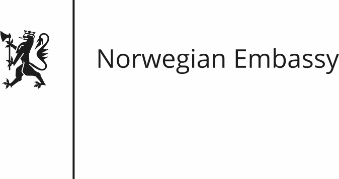 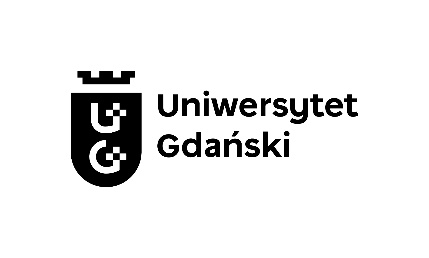 Norske språk- og kulturdager 8.04 – 9.04.2024Partnerem Dni kultury i języka Norwegii jest Ambasada Królestwa Norwegii w Polsce. Norske språk- og kulturdager arrangeres i samarbeid med Den norske ambassaden i Polen.Wydarzenie zostało objęte patronatem Jego Magnificencji  Rektora Uniwersytetu Gdańskiego, prof. dr hab. Piotra Stepnowskiego, czł. koresp. PAN oraz Prorektora ds. Studentów i Jakości Kształcenia dr hab. Arnolda Kłonczyńskiego, prof. UG.Begivenheten arrangeres   under beskyttelse av prof Piotr Stepnowski,   Rektor  ved Universitetet i Gdansk og prof. Arnold Kłończyński Viserektor for utdanning  ved Universitetet i Gdańsk Norskstudier i Europa: Norges kultur, litteratur og språk ut fra et forsknings- og undervisningsperspektivMandag / Poniedziałek 8.04  Teatersalen/ Sala TeatralnaAdres: Wydział Filologiczny UG, Neofilologia, Wita Stwosza 51, 80-340 GdańskAdresse: Det filologiske  fakultetet, Neofilologi-bygget, Universitetet i Gdansk, Wita Stwosza 51, 80-340 GdańskMandag / Poniedziałek 8.04  Teatersalen/ Sala TeatralnaAdres: Wydział Filologiczny UG, Neofilologia, Wita Stwosza 51, 80-340 GdańskAdresse: Det filologiske  fakultetet, Neofilologi-bygget, Universitetet i Gdansk, Wita Stwosza 51, 80-340 Gdańsk8.15-9.00Registrering   / RejestracjaRegistrering   / Rejestracja9.00-9.25Konferansen  åpnes Gjestene ønskes velkommen (Maria Sibinska, Helena Garczynska, Universitetet i Gdansk, 9.00-9.05)  Ministerråd Bjørn Erik Brustad, Den norske ambassaden i Warszawa ( 9.05 – 9.15) Prof. Arnold Kłonczyński, Prorektor, Universitetet i Gdansk  (9.15-9.25) (Simultantolkes. Simultantolkningen under konferansen utføres av norskstuderende fra Tolkeklubben Sensu Stricto uder veiledning av Marta HajdylaOtwarcie konferencjiPrzywitanie gości (Maria Sibińska, Helena Garczyńska, Uniwersytet Gdański. 9.00-9.05) Bjørn Erik Brustad, Radca Minister, Chargé d'Affaires a.i. Ambasady Królestwa Norwegii w Polsce ( 9.05 – 9.15)dr hab. Arnold Kłonczyński, prof. UG, Prorektor ds. Studentów i Jakości Kształcenia (9.15-9.25) (Tłumaczenie symultaniczne. Tłumaczenie w czasie konferencji wykonywane przez studenckie Koło Tłumaczy Sensu Stricto pod opieką Marty Hajdyły )Konferansen  åpnes Gjestene ønskes velkommen (Maria Sibinska, Helena Garczynska, Universitetet i Gdansk, 9.00-9.05)  Ministerråd Bjørn Erik Brustad, Den norske ambassaden i Warszawa ( 9.05 – 9.15) Prof. Arnold Kłonczyński, Prorektor, Universitetet i Gdansk  (9.15-9.25) (Simultantolkes. Simultantolkningen under konferansen utføres av norskstuderende fra Tolkeklubben Sensu Stricto uder veiledning av Marta HajdylaOtwarcie konferencjiPrzywitanie gości (Maria Sibińska, Helena Garczyńska, Uniwersytet Gdański. 9.00-9.05) Bjørn Erik Brustad, Radca Minister, Chargé d'Affaires a.i. Ambasady Królestwa Norwegii w Polsce ( 9.05 – 9.15)dr hab. Arnold Kłonczyński, prof. UG, Prorektor ds. Studentów i Jakości Kształcenia (9.15-9.25) (Tłumaczenie symultaniczne. Tłumaczenie w czasie konferencji wykonywane przez studenckie Koło Tłumaczy Sensu Stricto pod opieką Marty Hajdyły )9.25-10.15Polske filmdager i Norge - en bro mellom språk og kulturer (Ordstyrer: Maja Chacińska)  Festivalsjef, Magdalena Tutka-Gwóźdź, samt representanter for festivalteamet forteller om sin virksomhet  (hovedpresentasjonen er   på norsk, simultantolkes til polsk)Polskie Dni Filmowe  w Norwegii - most między językami i kulturami (Moderator: Maja Chacińska)Dyrektorka festiwalu filmowego Magdalena Tutka-Gwóźdź i przedstawiciele zespołu organizacyjnego opowiadają o swojej działalności  (zasadnicze wystąpienie w języku norweskim, tłumaczone symultanicznie na język polski)Møtet  med Ministerråd Bjørn Erik BrustadRepresentanter for de polske  norskstudiene møter Bjørn Erik Brustad (9.35 – 10.20,  rom 150) 10.15-10.35Pause Pause 10.35-12.05  Undervisning i norsk språk, litteratur og translatorikk  (ordstyrer: Maja Chacińska)Ildikó Vaskó, ELTE Universitetet (Eötvös Loránd University, Budapest)Pragmatiske markører i undervisningen av norsk som fremmedspråkRoxana Ema Dreve, Ioana Mureșan, Babes-Bolyai Universitetet  (Babeș-Bolyai University, Cluj-Napoca)Oversettelse av norsk skjønnlitteratur til rumensk. Et pedagogisk perspektivJørn Riseth, SWPS Universitetet   (University of Social Sciences and Humanities, Warszawa)Å undervise i norsk litteratur fra et økokritisk perspektiv Undervisning i norsk språk, litteratur og translatorikk  (ordstyrer: Maja Chacińska)Ildikó Vaskó, ELTE Universitetet (Eötvös Loránd University, Budapest)Pragmatiske markører i undervisningen av norsk som fremmedspråkRoxana Ema Dreve, Ioana Mureșan, Babes-Bolyai Universitetet  (Babeș-Bolyai University, Cluj-Napoca)Oversettelse av norsk skjønnlitteratur til rumensk. Et pedagogisk perspektivJørn Riseth, SWPS Universitetet   (University of Social Sciences and Humanities, Warszawa)Å undervise i norsk litteratur fra et økokritisk perspektiv 12.05-12.25Pause    Pause    12.25-13.55  Norsk samfunn og historie  (ordstyrer/moderator: Maria Sibińska)Krzysztof  Kubiak,   Jan Kochanowski Universitetet (Jan Kochanowski University of Kielce, Kielce)Łodzie wikingów. Między archeologią a polityką/Vikingskip: arkeologi og grunnleggelsesmyte/ (Innlegget er på polsk, simultantolkes til norsk/ Referat po polsku, tłumaczony symultanicznie na norweski )Vendula Hingarová, Karlsuniversitet (Charles University, Praha) Norge under krigen sett fra tvangsarbeidere og flyktninger fra det okkuperte TsjekkoslovakiaSylwia Hlebowicz, Jan Kochanowski Universitetet (Jan Kochanowski University of Kielce, Kielce)Skogfinner i Norge - de gamle tradisjonene i den moderne verdenNorsk samfunn og historie  (ordstyrer/moderator: Maria Sibińska)Krzysztof  Kubiak,   Jan Kochanowski Universitetet (Jan Kochanowski University of Kielce, Kielce)Łodzie wikingów. Między archeologią a polityką/Vikingskip: arkeologi og grunnleggelsesmyte/ (Innlegget er på polsk, simultantolkes til norsk/ Referat po polsku, tłumaczony symultanicznie na norweski )Vendula Hingarová, Karlsuniversitet (Charles University, Praha) Norge under krigen sett fra tvangsarbeidere og flyktninger fra det okkuperte TsjekkoslovakiaSylwia Hlebowicz, Jan Kochanowski Universitetet (Jan Kochanowski University of Kielce, Kielce)Skogfinner i Norge - de gamle tradisjonene i den moderne verden13.55-14.50Pause Pause 14.50-16.50   Norsk som fremmedspråk – forskning  & undervisning  (ordstyrer: Helena Garczynska) Evgenia Tetimova, Universitetet i Sofia (Sofia University "St. Kliment Ohridski", Sofia)Ordstilling som utfordring i norskundervisningen for bulgarske studenterPaulina Horbowicz,  Anna Olszewska, Natalia Kołaczek, Mikołaj Sobkowiak, Universitetet i Poznań (Adam Mickiewicz University, Poznan)Til å konkludere, musikk er omkring oss hele tida." Om bruk av forfeltet hos polske nordistikkstudenter.Sofija Bilandžija, Universitetet i Beograd (University of Belgrade, Beograd)  Oppmuntring, tvang eller noe annet: konstruksjonen få til å møter serbiske norskinnlærereNataša Ristivojević-Rajković , Universitetet i Beograd (University of Belgrade, Beograd)  Norske kognisjonsverb - en utfordring for serbiske innlærereNorsk som fremmedspråk – forskning  & undervisning  (ordstyrer: Helena Garczynska) Evgenia Tetimova, Universitetet i Sofia (Sofia University "St. Kliment Ohridski", Sofia)Ordstilling som utfordring i norskundervisningen for bulgarske studenterPaulina Horbowicz,  Anna Olszewska, Natalia Kołaczek, Mikołaj Sobkowiak, Universitetet i Poznań (Adam Mickiewicz University, Poznan)Til å konkludere, musikk er omkring oss hele tida." Om bruk av forfeltet hos polske nordistikkstudenter.Sofija Bilandžija, Universitetet i Beograd (University of Belgrade, Beograd)  Oppmuntring, tvang eller noe annet: konstruksjonen få til å møter serbiske norskinnlærereNataša Ristivojević-Rajković , Universitetet i Beograd (University of Belgrade, Beograd)  Norske kognisjonsverb - en utfordring for serbiske innlærere17.30 Middag Middag Tirsdag, 9.04. aula 0228.30-9.30 Å forske i norsk samtidslitteratur  (Ordstyrer: Maria Sibinska)Georgiana Bozîntan, Babes-Bolyai Universitetet  (Babeș-Bolyai University, Cluj-Napoca)Fortellinger om en natur i endring i norsk samtidslitteraturCălina-Maria Moldovan,  Babes-Bolyai Universitetet  (Babeș-Bolyai University, Cluj-Napoca)«Ingen kan forlate en øy». En økokritisk lesning av Roy Jacobsens Barrøy-serien9.3o-10.10 Presentasjon av norskstudiene i  Beograd (Sofija Bilandžija, Nataša Ristivojević-Rajković) Brno (Miluše Juříčková)Budapest (Ildikó Vaskó)Cluj (Roxana Ema Dreve, Ioana Mureșan)10.10-10.30 Pause 10.30-11.30Norsk språk og translatorikk i undervisningsperspektiv (Ordstyrer: Helena Garczyńska) Hege Christin Eikeland, ELTE Universitetet (Eötvös Loránd University, Budapest)Hvordan skape økt aktivitet og engasjement hos studentene i språktimene? En idé- og erfaringsdeling om fire metoder: stasjonsarbeid, "finn feilene og gjør teksten bedre", nyhetsprat og podkastBeata Jaźwińska, Universitetet i Gdansk (University of Gdansk)Analyse av intralingvistisk oversettelse av Henrik Ibsens Gengangere11.30-12.00Presentasjon av norskstudiene i  Poznan (Paulina Horbowicz,  Anna Olszewska)Praha (Pavel Dubec, Jens Nielsen)Krakow (Ewa Bonior)12.00-12.20Pause 12.20-13.20  Eldre litteratur i et nytt lys   (Ordstyrer: Katarzyna Maćkała)Paweł Szkołut, Tischner Europeiske Universitet  (Tischner European University, Krakow)Petter Dass i lys av Johan Sebastian Welhavens litteraturhistoriske forskning  -  som den norske litteraturens far og opphavsmannen til norsk nasjonsbygging på 1800-talletAleksandra  Kalinowska, Universitetet i Gdansk (University of Gdansk)Matnytelse hos Petter Dass. Nordens tidløse kulinariske kunst i Nordlands Trompet13.20-13.50 Presentasjon av norskstudiene i  Sofia (Antonia Gospodinova)Vilnus (Sturla Sagli)Warszawa (Natalia Mazur-Rodak)13.50-14.50Pause 14.50-15.50   Norsk kultur  i historisk perspektiv (Ordstyrer: Katarzyna Michniewicz-Veisland) Julia Jaworska, SWPS Universitetet   (University of Social Sciences and Humanities, Warszawa)Språket i Bergen i seinmiddelalderen - kontakt og endring Anna Prorok, Universitetet i Gdansk (University of Gdansk)Er Vang stavkirke i Karpacz en riktig stavkirke? Konservering av kulturarv i første halvdel av 1800-tallet15.50-16.00Presentasjon av norskstudiene i  Gdańsk16.00-16.15Konferansen avsluttes